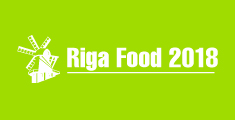 05.09.–08.09.RIGA FOOD
23. starptautiskā pārtikas, dzērienu, pārtikas pārstrādes, tehnoloģiju un iepakojuma izstāde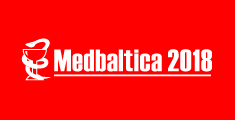 27.09.–29.09.MEDBALTICA
11. starptautiskā medicīnas izstādeLatvijas nacionālais stends izstādē "Vitafoods ASIA 2018" Singapūrā Latvijas Investīciju un attīstības aģentūra (LIAA) aicina Latvijas ražotājus ( industrija - farmācija) pieteikties dalībai nacionālajā stendā starptautiskajā izstādē “Vitafoods ASIA 2018”, kas norisināsies Singapūrā 2018. gada 11.-12. septembrī.  Vitafoods Asia ir farmācijas nozarei stratēģiski svarīga izstāde, jo izstādes apmeklētāji ir profesionālā auditorija no visām Āzijas un Okeānijas valstīm. Latvijas nacionālā stenda laukums 20 m2, dalībnieku skaits - ne vairāk kā 5. LIAA patur tiesības neorganizēt stendu, ja dalībai pasākumā piesakās mazāk nekā 5 dalībnieki. Dalībnieku atlasi dalībai nacionālajā stendā veiks LIAA pēc pieteikuma anketā iesniegtās informācijas. Dalībai tiks apstiprināti uzņēmumi, kuri ieguvuši augstāko punktu skaitu atbilstoši iepriekš noteiktiem atlases kritērijiem. Atlases kritēriji pieejami šeit.Nacionālā stenda organizatoriskie izdevumi (izstādes platības noma, stenda konstrukcijas izgatavošanas un uzstādīšanas izmaksas, uzņēmumu reģistrācijas maksa izstādē, eksponātu transportēšanas u.tml. izdevumi) 100% apmērā tiks finansēti no darbības programmas "Izaugsme un nodarbinātība" 3.2.1. specifiskā atbalsta mērķa "Palielināt augstas pievienotās vērtības produktu un pakalpojumu eksporta proporciju" 3.2.1.2. pasākuma "Starptautiskās konkurētspējas veicināšana" saskaņā ar 2015. gada 1.decembra Ministru kabineta noteikumiem Nr.678., piešķirot stenda dalībniekiem de minimis atbalstu. Vairāk informācijas šeit (link is external).Lai izmantotu LIAA pakalpojumus, nepieciešams noslēgt līgumu ar LIAA par atbalsta saņemšanu. Plašāka informācija pieejama šeit. Cita svarīga informācija:Stenda konceptu izstrādās un par dalībnieku izvietojumu stendā lems LIAA sadarbībā ar stenda dalībniekiem.Dalībnieki sedz sekojošas izmaksas: darbinieku komandējuma izdevumi (transports, naktsmītne, dienas nauda).
Pieteikšanās slēgta!Kontaktinformācija:
Maija Helde, projektu vadītāja
Eksporta veicināšanas nodaļa
Ārējās tirdzniecības veicināšanas departaments

Latvijas Investīciju un attīstības aģentūra
Pērses iela 2, Rīga, LV-1442
Tālrunis: +371 67039409, +371 28600268
E-pasts: maija.helde@liaa.gov.lv (link sends e-mail)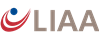 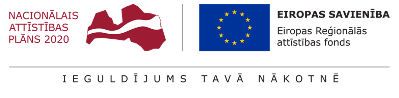 Latvijas uzņēmumu kopstends izstādes “Habitare” un “Helsinki Design Week” ietvaros Somijā (Helsinkos)Latvijas Investīciju un attīstības aģentūra (LIAA) aicina Latvijas interjera priekšmetu, dizaina risinājumu un mēbeļu ražotājus piedalīties Latvijas uzņēmumu kopstendā izstādes “Habitare” ietvaros, 2018.gada 12.-16. septembrī Helsinkos, Somijā!Latvijas uzņēmumiem būs iespēja izstādīt savus produktus izstādes "Habitare" (link is external) – dizaina sadaļā (6.hallē) Latvijas uzņēmumu kopstendā (16m2).Paralēli tiks piedāvāta iespēja piedalīties "Helsinki Design Week" (link is external) pasākumos (6.-16.09) plašākas partnerības kontekstā.Izstāde “Habitare” ir lielākā un prestižākā vietēja mēroga dizaina izstāde Somijā. 2017.gadā pasākumu apmeklēja vairāk nekā 55 tūkstotoši cilvēku, no tiem 11 tūkstoši profesionālo apmeklētāju, 800 žurnālisti un 125 blogeri. Pasākumā piedalījās 445 dalībnieki. Apmeklētāji izstādē pavadīja vidēji 3 stundas.Kopš 2016.gada izstādes "Habitare" 6.halle tiek veidota pēc "Ahead" koncepta un tiek fokusēta uz laikmetīgo dizainu un īpaši augstas kvalitātes saturu un piedāvājumu. "Habitare" izvirzītie kritēriji uzņēmumu dalībai sadaļā "Ahead":dizains ir uzņēmuma filozofijas, produktu sortimenta un darbības pamatā;uzņēmuma mērķauditorija ir ieinteresēta interjera dizaina risinājumos, amatniecības vai lietišķās mākslas produktos, ilgtspējības risinājumu vai dizaina klasikas jomā.Uzņēmumi dalībai kopstendā tiks atlasīti, vadoties pēc pieteikuma formā iesniegtās informācijas un saskaņā ar izstādes “Habitare” organizatoru lēmumu par uzņēmumu atbilstību “Ahead” konceptam.Uzņēmumiem jārēķinās ar šādām izmaksām:LIAA organizēta: ekspozīcijas platības noma un stenda konstrukcija (aptuveni 1100- 1500 euro, atkarībā no dalībnieku skaita)Papildus jārēķinās ar šādām izmaksām:Transports, dienas nauda, viesnīca u.c.Mārketinga materiālu maketēšanas, drukāšanas, transportēšanas un izplatīšanas izmaksasEksponātu transportēšanas organizēšanaCeļa un uzturēšanās izmaksas (aviobiļete 150 – 300 EUR/ prāmis no 10 euro vienā virzienā/ viesnīca ap 100 EUR / nakts)Precīzas dalības izmaksas būs iespējams noteikt, kad būs zināms dalībnieku skaits.Lai saņemtu ES finansiālu atbalstu, nepieciešams noslēgt līgumu ar LIAA par atbalsta saņemšanu. Plašāka informācija pieejama šeit. Pieteikšanās slēgta!Kontaktinformācija:
Zane Biteniece, vecākā projektu vadītāja
Eksporta veicināšanas nodaļa
Ārējās tirdzniecības veicināšanas departaments

Latvijas Investīciju un attīstības aģentūra
Pērses iela 2, Rīga, LV-1442
Tālrunis: +371 67039414, +371 22012250
Fakss: +371 67039401
E-pasts: zane.biteniece@liaa.gov.lv (link sends e-mail)Alise Barvika, LIAA pārstāvniecības Somijā vadītāja

Latvijas Investīciju un attīstības aģentūras pārstāvniecība Somijā
Kaisaniemenkatu 13, 00100 Helsinki, Suomi
Tālrunis: +371 29285669
E-pasts: alise.barvika@liaa.gov.lv (link sends e-mail) Latvijas nacionālais stends izstādē "Kind+Jugend 2018" Vācijā (Ķelnē)Latvijas Investīciju un attīstības aģentūra (LIAA) aicina Latvijas bērnu mēbeļu un preču ražotājus pieteikties dalībai nacionālajā stendā starptautiskajā izstādē "Kind + Jugend 2018", kas norisināsies 2018. gada 20.-23. septembrim Ķelnē, Vācijā.Izstāde "Kind + Jugend" ražotājiem no visas pasaules dod iespēju prezentēt savus jaunākos produktus bērniem – mēbeles, tekstilizstrādājumus, rotaļlietas, apģērbus un apavus, bērnu grāmatas, preses izdevumus utml.2017. gadā izstādē savus produktus prezentēja 1200 dalībnieks no 50 valstīm, izstādi apmeklēja vairāk nekā 22 500 nozares pārstāvju no 110 valstīm. Vairāk informācijas par "Kind + Jugend" izstādes mājaslapā: www.kindundjugend.com (link is external)LIAA izstādē plāno organizēt Latvijas nacionālo stendu ar kopējo platību 141 m2 apmērā – 81 m2 Hallē Nr. 11.1 (Bērnu un mazuļu mēbeles) un 60 m2 Hallē Nr. 10.1 (Bērnu tekstils, rotaļlietas u.c. piederumi), kur vietas tiek piedāvātas attiecīgi 4 mēbeļu ražotājiem, 6 bērnu tekstila, rotaļlietu u.c. piederumu ražotājiem.Uzņēmumi dalībai Latvijas nacionālajā stendā tiks atlasīti, vadoties pēc pieteikuma formā iesniegtās informācijas. Dalībai tiks apstiprināti uzņēmumi, kuri ieguvuši augstāko punktu skaitu atbilstoši iepriekš noteiktiem atlases kritērijiem. Atlases kritēriji pieejami šeit.Nacionālā stenda organizatoriskie izdevumi (izstādes stenda platības noma, stenda standarta konstrukcijas nomas un uzstādīšanas izmaksas, pakalpojumi stendam, uzņēmumu reģistrācijas maksas izstādē izdevumi) 100% apmērā tiks finansēti no darbības programmas "Izaugsme un nodarbinātība" 3.2.1. specifiskā atbalsta mērķa "Palielināt augstas pievienotās vērtības produktu un pakalpojumu eksporta proporciju" 3.2.1.2. pasākumu "Starptautiskās konkurētspējas veicināšana" saskaņā ar 2015. gada 1.decembra  Ministru kabineta noteikumiem Nr.678., piešķirot stenda dalībniekiem de minimis abalstu. Vairāk informācijas šeit (link is external).Stenda dalībniekiem pašiem, vai, kooperējoties savā starpā, būs jāorganizē un jāapmaksā savu eksponātu aizvešanu uz izstādi un atvešanu atpakaļ no izstādes, kā arī būs jāorganizē un jāapmaksā nepieciešamie izstādes sabiedrības pakalpojumi, eksponātu izkraušanai un iekraušanai pārvadātāju transportlīdzekļos, pakalpojumus eksponātu nogādei uz stenda vietu un atpakaļ, kā arī eksponātu iepakojuma pagaidu uzglabāšanu u.c. saistītos pakalpojumus.Lai saņemtu ES finansiālu atbalstu, nepieciešams noslēgt līgumu ar LIAA par atbalsta saņemšanu. Plašāka informācija pieejama šeit. Cita svarīga informācija:Stenda konceptu izstrādās un par dalībnieku izvietojumu stendā lems LIAA;Angļu valodas pārzināšana ir obligāta prasība izstādes dalībniekiem;Dalībniekiem ir jārēķinās ar savu pārstāvju komandējuma (transports, naktsmītne, dienas nauda), kā arī ar viesnīcas rezervēšanas un citām izmaksām.
Pieteikšanās slēgta!Kontaktinformācija: 
Kaspars Abiks, vecākais projektu vadītājs
Eksporta veicināšanas nodaļa
Ārējās tirdzniecības veicināšanas departaments

Latvijas Investīciju un attīstības aģentūra
Pērses iela 2, Rīga, LV-1442
Tālrunis: +371 67039409, +371 29449013
E-pasts: kaspars.abiks@liaa.gov.lv (link sends e-mail)Latvijas nacionālais stends starptautiskajā izstādē "FachPack 2018" Vācijā (Nirnbergā)Latvijas Investīciju un attīstības aģentūra (LIAA) aicina Latvijas iepakojuma ražotājus pieteikties dalībai nacionālajā stendā starptautiskajā izstādē "FachPack 2018" (link is external), kas norisināsies 2018. gada 25.-27. septembrī Vācijā, Nirnbergā!Izstāde "Fachpack" (link is external) ir uzskatāma par svarīgāko izstādi, attīstot uzņēmuma eksportu uz Vācijas, Austrijas un Šveices tirgiem. Tā pulcē vairāk nekā 1500 iepakojuma un iekārtu ražotājus no Vācijas (68%) un citām Eiropas valstīm.2016. gadā izstādi apmeklēja 41 tūkstotis profesionālo apmeklētāju galvenokārt no Vācijas (75%). Pārējie 25% apmeklētāju bija no tādām valstīm kā Austrija, Čehija, Šveice, Itālija, Nīderlande, Polija, Francija, Slovēnija, Lielbritānija un Ungārija.Stenda plānotais laukums - 52 m2, dalībnieku skaits - ne vairāk kā 6.Dalībnieku atlasi dalībai nacionālajā stendā veiks LIAA pēc pieteikuma anketā iesniegtās informācijas. Dalībai tiks apstiprināti uzņēmumi, kuri ieguvuši augstāko punktu skaitu atbilstoši atlases kritērijiem šeit.Nacionālā stenda organizatoriskie izdevumi (izstādes stenda platības noma, stenda standarta konstrukcijas nomas un uzstādīšanas izmaksas, pakalpojumi stendam, uzņēmumu reģistrācijas maksas izstādē izdevumi) 100% apmērā tiks finansēti no darbības programmas "Izaugsme un nodarbinātība" 3.2.1. specifiskā atbalsta mērķa "Palielināt augstas pievienotās vērtības produktu un pakalpojumu eksporta proporciju" 3.2.1.2. pasākumu "Starptautiskās konkurētspējas veicināšana" saskaņā ar 2015. gada 1.decembra  Ministru kabineta noteikumiem Nr.678., piešķirot stenda dalībniekiem de minimis abalstu. Vairāk informācijas šeit (link is external).Stenda dalībniekiem pašiem, vai kooperējoties savā starpā, būs jāorganizē un jāapmaksā savu eksponātu aizvešanu uz izstādi un atvešanu atpakaļ no izstādes, kā arī būs jāorganizē un jāapmaksā nepieciešamos izstādes sabiedrības pakalpojumus eksponātu izkraušanai un iekraušanai pārvadātāju transporta līdzekļos, pakalpojumus eksponātu nogādei uz stenda vietu un atpakaļ, kā arī eksponātu iepakojuma pagaidu uzglabāšanu u.c. saistītos pakalpojumus.Lai saņemtu ES finansiālu atbalstu, nepieciešams noslēgt līgumu ar LIAA par atbalsta saņemšanu. Plašāka informācija pieejama šeit. Cita svarīga informācija:Stenda konceptu izstrādās un par dalībnieku izvietojumu stendā lems LIAA, sadarbībā ar apstiprinātajiem dalībniekiemAngļu valodas pārzināšana ir obligāta prasība izstādes dalībniekiem.Dalībniekiem jārēķinās ar savu pārstāvju komandējuma (transports, naktsmītne, dienas nauda), kā arī ar viesnīcas rezervēšanas un citām izmaksām.Pieteikšanās slēgta.Kontaktinformācija:
Ilze Mičule, projektu vadītāja
Eksporta veicināšanas nodaļa
Ārējās tirdzniecības veicināšanas departaments

Latvijas Investīciju un attīstības aģentūra
Pērses iela 2, Rīga, LV-1442
Tālrunis: +371 67039414; +371 26104095
Fakss: +371 67039401
E-pasts: ilze.micule@liaa.gov.lv (link sends e-mail)